 Petal Education Foundation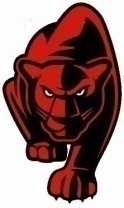 The mission of the Petal School District Education Foundation is to enhance the quality of education in the Petal School District by providing private funding to have a positive impact on our public schools.2020-21 Scholarship Application(Listings of PEF Scholarships may be found at petalschools.com/dept/foundation or petaleducationfoundation.org) Submit an application for each scholarship for which you apply.  Note the requirements for each scholarship in the Petal Education Foundation Scholarship Booklet.  If you wish to apply for more than one scholarship, you must submit a separate application for each scholarship.  APPLICANT INFORMATION:Name________________________________________Age_______Birthdate_______________Address________________________________City________________State_____ Zip________Home Phone_________________Cell Phone ___________________Email__________________PARENT/GUARDIAN INFORMATION:Father__________________________________Mother________________________________No. of Children in family____________No. living at home___________In college____________*If you are applying for the “Friends of the Foundation” PSD Employee Dependent Scholarship:Name of Parent(s) employed by the Petal School District_________________________________________________________________________Dates of Employment:  From _____________ (mo. /yr.)   To______________________ (mo. /yr.) Name of PSD School or Department: ________________________________________________APPLICANT’S EDUCATIONAL BACKGROUND:Name of any other High School(s) attended	       Address		                       Dates Attended__________________________________          _________________________       _____________________________________________          _________________________       ___________Current GPA: _______________          Date of High School Graduation:  ____________________If applying for the Robert E. Hendrix Scholarship, list your mentor’s name and address.Name: 		 _________________________________________________Address:  	_________________________________________________		_________________________________________________Reference—Should the requirements of a particular scholarship need a reference, the letter should be specific to the requirements of the scholarship.  (Example of possible references:  Teacher, Counselor, Minister, and Other Non-relative).  A signature must be on letters of reference.Which college/university do you plan to attend?  ______________________________________What is your intended major? _____________________________________________________*(ONLY ONE TRANSCRIPT IS NECESSARY FOR ALL PETAL EDUCATION FOUNDATION SCHOLARSHIP APPLICATIONS).   The PHS Guidance Counselor will send transcripts directly to the Foundation Office before the scholarship application deadline.  It is the responsibility of the student to request the transcript and sign for it to be sent to the Foundation prior to the date due. If applying for more than one Foundation scholarship, a separate application must be turned in for each scholarship applied for.  Attach the required supporting materials and staple together.   Use only one large envelope for multiple applications.  All scholarship materials are due to the Petal Education Foundation office, located in the PSD Central Office, 115 E. Central Avenue, Petal, MS, no later than 4:30 p.m., Thursday, March 4, 2021----- NO EXCEPTIONS!The person delivering the scholarship applications to Central Office must fill out the delivery check sheet listing the name of the applicant and the scholarships included in the envelope at the receptionist desk.  DO NOT LEAVE ENVELOPE ON COUNTER IF RECEPTIONIST IN NOT PRESENT. If mailing the application send to:  Petal Education Foundation, Attn:  Scholarship Committee, P. O. Box 948, Petal, Mississippi 39465Applicant’s Signature_______________________________________ Date_______________________